Česká kuželkářská asociaceSportovně technická komiseRozlosování
a
 adresář2016/2017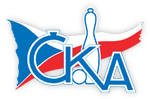 TJ Spartak Pelhřimov
TJ Centropen Dačice
TJ Jiskra Nová Bystřice
KK PSJ Jihlava A
KK PSJ Jihlava B
KK Slovan Rosice
TJ Slovan Kamenice nad LipouVelké Bílovice, 6. září 20161. kolo	Rozhodčí 			TJ Spartak Pelhřimov   volno18.09.16	ne	10:00	TJ Centropen Dačice - TJ Slovan Kamenice n. Lipou	Buček18.09.16	ne	10:00	TJ Jiskra Nová Bystřice - KK Slovan Rosice	Štěrba18.09.16	ne	10:00	KK PSJ Jihlava - KK PSJ Jihlava B	Benedikt2. kolo 			KK PSJ Jihlava B   volno25.09.16	ne	10:00	KK Slovan Rosice - KK PSJ Jihlava	Mecerod25.09.16	ne	10:00	TJ Slovan Kamenice n. Lipou - TJ Jiskra Nová Bystřice	Ouhel25.09.16	ne	10:00	TJ Spartak Pelhřimov - TJ Centropen Dačice	Kropáček3. kolo 			TJ Centropen Dačice   volno02.10.16	ne	10:00	TJ Jiskra Nová Bystřice - TJ Spartak Pelhřimov	Filakovský02.10.16	ne	10:00	KK PSJ Jihlava - TJ Slovan Kamenice n. Lipou	Partl J.02.10.16	ne	10:00	KK PSJ Jihlava B - KK Slovan Rosice	Valík4. kolo 			KK Slovan Rosice   volno09.10.16	ne	10:00	TJ Slovan Kamenice n. Lipou - KK PSJ Jihlava B	Ouhel09.10.16	ne	10:00	TJ Spartak Pelhřimov - KK PSJ Jihlava	Bulíček09.10.16	ne	10:00	TJ Centropen Dačice - TJ Jiskra Nová Bystřice 	Buček5. kolo 			TJ Jiskra Nová Bystřice   volno16.10.16	ne	13:30	KK PSJ Jihlava - TJ Centropen Dačice	Benedikt16.10.16	ne	13:30	KK PSJ Jihlava B - TJ Spartak Pelhřimov	Partl J.16.10.16	ne	10:00	KK Slovan Rosice - TJ Slovan Kamenice n. Lipou 	Mecerod6. kolo 			TJ Slovan Kamenice n. Lipou   volno23.10.16	ne	10:00	TJ Spartak Pelhřimov - KK Slovan Rosice	Kropáček23.10.16	ne	10:00	TJ Centropen Dačice - KK PSJ Jihlava B	Buček23.10.16	ne	10:00	TJ Jiskra Nová Bystřice - KK PSJ Jihlava	Chvátal7. kolo 			KK PSJ Jihlava   volno06.11.16	ne	10:00	KK PSJ Jihlava B - TJ Jiskra Nová Bystřice	Valík06.11.16	ne	10:00	KK Slovan Rosice - TJ Centropen Dačice 	Mecerod06.11.16	ne	10:00	TJ Slovan Kamenice n. Lipou - TJ Spartak Pelhřimov	Ouhel8. kolo 			TJ Spartak Pelhřimov   volno13.11.16	ne	10:00	TJ Slovan Kamenice n. Lipou - TJ Centropen Dačice	Ouhel13.11.16	ne	10:00	KK Slovan Rosice - TJ Jiskra Nová Bystřice	Mecerod13.11.16	ne	10:00	KK PSJ Jihlava B - KK PSJ Jihlava	Benedikt9. kolo 			KK PSJ Jihlava B   volno20.11.16	ne	10:00	KK PSJ Jihlava - KK Slovan Rosice	Partl J.20.11.16	ne	10:00	TJ Jiskra Nová Bystřice - TJ Slovan Kamenice n. Lipou	Běhoun20.11.16	ne	10:00	TJ Centropen Dačice - TJ Spartak Pelhřimov 	Buček10. kolo 			TJ Centropen Dačice   volno15.01.17	ne	10:00	TJ Spartak Pelhřimov - TJ Jiskra Nová Bystřice	Bulíček15.01.17	ne	10:00	TJ Slovan Kamenice n. Lipou - KK PSJ Jihlava	Ouhel15.01.17	ne	10:00	KK Slovan Rosice - KK PSJ Jihlava B 	Mecerod11. kolo 			KK Slovan Rosice   volno22.01.17	ne	10:00	KK PSJ Jihlava B - TJ Slovan Kamenice n. Lipou	Valík22.01.17	ne	10:00	KK PSJ Jihlava - TJ Spartak Pelhřimov	Benedikt22.01.17	ne	10:00	TJ Jiskra Nová Bystřice - TJ Centropen Dačice	Baudyš12. kolo 			TJ Jiskra Nová Bystřice   volno12.02.17	ne	10:00	TJ Centropen Dačice - KK PSJ Jihlava 	Buček12.02.17	ne	10:00	TJ Spartak Pelhřimov - KK PSJ Jihlava B	Kropáček12.02.17	ne	10:00	TJ Slovan Kamenice n. Lipou - KK Slovan Rosice	Ouhel13. kolo 			TJ Slovan Kamenice n. Lipou   volno19.02.17	ne	10:00	KK Slovan Rosice - TJ Spartak Pelhřimov 	Mecerod19.02.17	ne	10:00	KK PSJ Jihlava B - TJ Centropen Dačice	Partl J.19.02.17	ne	10:00	KK PSJ Jihlava - TJ Jiskra Nová Bystřice	Valík14. kolo 			KK PSJ Jihlava   volno26.02.17	ne	10:00	TJ Jiskra Nová Bystřice - KK PSJ Jihlava B	Filakovský26.02.17	ne	10:00	TJ Centropen Dačice - KK Slovan Rosice 	Buček26.02.17	ne	10:00	TJ Spartak Pelhřimov - TJ Slovan Kamenice n. Lipou	BulíčekTJ Spartak PelhřimovTJ Spartak PelhřimovTJ Spartak PelhřimovOrganizační pracovníkKontaktní osoba pro družstvoKuželnaVáclav Novotný 724 066 421e-mail: v.novotny@swietelsky.czPetr Bína 724 935 464e-mail: bina@kuzelkype.cz  Nádražní 1536Pelhřimovdráhy 1-4 565 325 243KK Slovan RosiceKK Slovan RosiceKK Slovan RosiceOrganizační pracovníkKontaktní osoba pro družstvoKuželnaPavel Mecerod 724 040 499e-mail: slovan@kuzelkyrosice.cz Šárka Vaverková 723 938 108e-mail: sarka.v@centrum.czTyršova 1181ROSICEdráhy 1-4TJ Centropen DačiceTJ Centropen DačiceTJ Centropen DačiceOrganizační pracovníkKontaktní osoba pro družstvoKuželnaVáclav Zajíc 602 486 105e-mail: zajicovi.dacice@seznam.czVáclav Zajíc 602 486 105e-mail: zajicovi.dacice@seznam.czSokolská 565/V Dačicedráhy 1-4TJ Jiskra Nová BystřiceTJ Jiskra Nová BystřiceTJ Jiskra Nová BystřiceOrganizační pracovníkKontaktní osoba pro družstvoKuželnaJan Baudyš 724 564 741e-mail: kuzelkynb@seznam.czMartin Pýcha 605 988 712e-mail: pychacci@seznam.czHradecká 310Nová Bystřicedráhy 1-4KK PSJ JihlavaKK PSJ JihlavaKK PSJ JihlavaOrganizační pracovníkKontaktní osoba pro družstvoKuželnaŠárka Vacková 605 259 428e-mail: kkpsj@seznam.czStanislav Partl 724 902 394e-mail: standapartl@seznam.czEvžena Rošického 6Jihlavadráhy 1-4 567 304 148KK PSJ Jihlava BKK PSJ Jihlava BKK PSJ Jihlava BOrganizační pracovníkKontaktní osoba pro družstvoKuželnaŠárka Vacková 605 259 428e-mail: kkpsj@seznam.czTomáš Fürst 728 455 933e-mail: fursttom@gmail.comEvžena Rošického 6Jihlavadráhy 1-4 567 304 148TJ Slovan Kamenice nad LipouTJ Slovan Kamenice nad LipouTJ Slovan Kamenice nad LipouOrganizační pracovníkKontaktní osoba pro družstvoKuželnaJiří Ouhel 736 634 133e-mail: jiri.ouhel@seznam.czKarel Důška 721 490 300e-mail: karel.duska@seznam.czFügnerova 691žIROVNICEdráhy 1-4